0P                   Receipt of Parent HandbookI have read and received the Leap N Learn Child Care Center Parent Handbook and agree To abide by the policies and procedures contained within.Signature________________________________ Date _______________________TUITIONS & PAYMENTS Space is reserved for your child and therefore payment for your scheduled attendance will be charged if the child is absent or not.  Enrollment at the center is limited based on teacher to child ratio and according to Health & Human Services Guidelines for the State of Maine.  All payments and fee are nonrefundable.  Tuition payments are due in full the Friday previous to the dates the child will be attending the following week.  A late payment fee will of $10 per day late will be added to tuition, if not paid on time. We have a payment prior to services policy, therefore, if a payment is not received a child will not be able to receive services until the balance is paid in full.  Fees accrue until paid in full. Two week notice is required if terminating care. Payments remain the same for the termination period and are required to be made on the previous Friday whether attending or not.   Signature_______________________________  Date________________________ ___________________________________________________________________Attendance PolicySpace at Leap N Learn Child Care Center will be provided for _____________________On the following days: (please circle)Monday	Tuesday	Wednesday	Thursday	FridayEarliest drop off time will be: _______ am             Latest pick up time will be:__________ am/pmPickup after 5:30pm is subject to charge of $2 per minute to be paid prior to returning.   *Tuition remains the same regardless of attendance.  *$4 per minute after the third late pick up Signature__________________________________ Date___________________Tuition RatesWe offer sibling discounts for full time enrollments of 20% off the oldest child’s tuition (not to include Jr. Kindergarten). Please contact director for additional sibling discounts.  A registration fee of $50 per child is due upon enrollment and annually on the first Friday of June. Beginning on _____________ tuition in the amount of ________ is due.    This will be applied to the first week’s tuition.  Tuition is due before 5:30pm each Friday previous to the dates the child will be attending the following week.   A late fee of $10 per day will be charged at 5:30 pm each day tuition is not received.  Tuition and late fees must be paid prior to attending the center.   Tuition will accrue including late fees until paid.  Two week notice must be paid in accordance to our tuition policy and late fees will accrue if not paid on time.  Two week notice payment will be owed regardless of attendance. Tuition remains the same each week regardless of attendance.  Tuition is NOT subject to change for sick days, scheduled closures, holidays, emergency closures (i.e weather), or absence.  Our scheduled and unscheduled days are considered while calculating rates for our spaces.   Absent and scheduled days off may not be made up without paying additional daily rate.  We do our best to accommodate additional days added to scheduled days, however, this is based availability and should not be counted on, as we do fill up spaces based on availability. There is an insufficient fund fee of $35 per occurrence which must be paid along with tuition to bring account current.  If insufficient funds occurs multiple times cash payments will be required each Friday. All payment and fees are non-refundable.  Two week written paid notice is required when terminating care. Hours of operation 7am though 5:30pm, late fee of $2 per minute will be charged starting at 5:31pm. Signature______________________________     Date _______________________ Signature_______________________________   Date _______________________Child Record (please use separate form for each child)Admission Date __________					          Discharge Date ___________Name of Child:__________________________________________  Date of Birth:______________ Address:____________________________________________________________Home Phone:_____________________________________________________________________________________________Parent or Guardian Information:		        Parent or Guardian Information:Name:____________________________________________          Name:_____________________________________________Address:___________________________________________         Address:_____________________________________________________________________________________________         __________________________________________________Home Phone:________________________________________      Home Phone:________________________________________Cell Phone:_________________________________________       Cell Phone:__________________________________________     Cell Phone carrier (to receive texts alerts) _________________       Cell Phone carrier (to receive texts alerts) _________________       Email address:_______________________________________       Email address:______________________________________Place of Employment __________________________________      Place of Employment:_________________________________Work Phone:_________________________________________      Work Phone:________________________________________	If parent or guardian cannot be reached by phone during the time the child is in care, how can he or she be reached?_____________________________________________________________________________________________ Name, address, and telephone number of a person other than the parent to be contacted in case the parent cannot be reached in an emergency: _____________________________________________________________________ _____________________________________________________________________________________________Persons Permitted to remove the child from the child care facilityPerson’s listed below will be required to show ID- please do not give personal door code to anyoneName:______________________________________________        Name:____________________________________________Phone:______________________________________________       Phone:____________________________________________Name:______________________________________________        Name:____________________________________________Phone:______________________________________________       Phone:____________________________________________**The facility must be notified by the parent or guardian or any changes to the above information as well as when regular transportation or pick-up methods will vary.Medical Information***We require all UPDATED immunization records to be kept on file please fax a copy to us directly. Scarborough 883-4323f, Saco 283-2308f  Child’s Physician Information:		       	        Child’s Dentist Information:Name:____________________________________________          Name:_____________________________________________Phone:____________________________________________          Phone:____________________________________________Address:___________________________________________         Address:___________________________________________Known Allergies: ______________________________________________________________________________________Known Medical Problems:____________________________________________________________________________Any Special Needs: ___________________________________________________________________________________Date of last Tetanus Shot:		                                 					Please list here any significant factors concerning the child's health, emotions, or living situation that might influence the child's adjustment to this child care facility or that might be important to know when providing a nurturing and supportive environment for him or her.__________________________________________________________________________________________________________________________________________________________________________________________________________________________________________________________________________________________________________________PermissionsI hereby give my consent, in the event of a medical emergency, for child care personnel to obtain whatever treatment may be deemed necessary                                                                for (child’s name) ______________________________    born_________________________.This authorization includes my consent for the above named child to receive treatment by a physician in any hospital emergency department.Signature_____________________________________________  Date__________________ Non-Prescription ApplicationsI, _________________________, give permission to Leap N Learn Child Care Center, to administer/apply Sunscreen, Bug Spray, Diaper Ointment, Lotions or other (list) _________________________________________________________________________Which I provide for my child _______________________________________(Child’s name)  Special Instructions by parent (required)_________________________________________ Signature_____________________________________________  Date________________Parents/Guardians acknowledge that children, by their nature, are spontaneous, unaware of the consequences of their actions and may lack motor and/or emotional control.  Parents/Guardians further acknowledge that the risk of harm is present whenever children play together. AcknowledgementI certify that my child has health insurance to cover bodily injury that may be caused or suffered while participating at Leap N Learn, LLC. activities and/or while on property, or else I agree to bear the costs of such injury or damage to my child. I further certify that I am willing to assume and bear the risk the costs of all risks that may arise or be created, directly or indirectly, through or any such condition.  Initial_______ Initial_______By signing this, I acknowledge that Leap N Learn LLC does not provide Medical Insurance. Leap N Learn holds liability insurance for major incidents.  We require all children in our care to have medical insurance. Child’s Name _____________________________ Date of Birth _____/_____/______Medical Insurance Company ______________________________________________Policy Number________________________  Group number_____________________Primary Insurance Policy Holders Name_____________________________________Parent’s Signature____________________________________ Date ____/____/____Parent’s Signature____________________________________ Date ____/____/____Photography Release Form Leap N LearnI, _______________________ give permission for my child(ren) __________________________To be photographed or recorded through while at Leap N Learn, LLC and any events that are associated with Leap N Learn, LLC. Only for the areas I have selected below:_____ On social media, and webpage (Our Facebook page, website, etc.)_____ For center use (posted in the school, newsletter, handbook etc.)_____ For marketing uses (flyers, brochure etc.)_____ I do not wish for my child(ren) to be photographed at all while at Leap N Learn, LLC and any events associated with Leap N Learn, LLC._________________________________ 				_______________Parent/Legal Guardian							DateRemoval of Splinters/Ticks Release Form Leap N LearnI, _______________________, parent or guardian of ____________________________, give permission for Leap N Learn LLC’s staff to:_____ Remove splinters if needed_____ Remove Ticks & save _____ Remove Tick and do not save_____ I do not wish for my child(ren) to have ticks or splinters at all while at Leap N Learn, LLC _________________________________ 				_______________Parent/Legal Guardian							DateRelease of daily sheets being posted inside classroomI, _______________________, parent or guardian of ____________________________, give permission for Leap N Learn LLC’s staff to hang daily reports on white board to keep records of diapers, feedings, ect.  I understand my child’s DOB, first name & last initial will be posted on the board NO ADDITIONAL PERSONAL INFORMATION will be in view.  _____ Post daily sheets as needed  _____ I do not wish for my child(ren) to have name posted inside classroom at Leap N Learn, LLC ._________________________________ 				_______________         Parent/Legal Guardian							DateAs a reminder, we close for Federal Reserved Holidays. Our scheduled days off and unscheduled snow days are considered while calculation rates for full time and part time. The tuition remains the same each week consistently throughout the year.2023 Closed DatesNew Year’s Observed – Monday January 2nd  Martin Luther King Jr. Day – Monday January 16th  Presidents Day – Monday, February 20th Patriots’ Day – Monday, April 17th  Memorial Day – Monday, May 29th  Juneteenth Observed – Monday, June 19th Independence Day – Monday July 3rd & 4th  Labor Day – Monday September 4th  Indigenous Peoples’ Day – Monday, October 9th  Trunk or Treat – Friday October 27th - Closing at 3:30 PMVeterans Day – Friday, November 10th Pre – Thanksgiving – Wednesday November 22nd  – Closing at 1:00 PMThanksgiving – Thursday, November 23rd  Day after Thanksgiving – Friday November 24th Christmas Observed – Monday December 25th Day after Christmas – Tuesday December 26th*Tuition is paid in full on the last day of attendance of the previous week and remains the same for all closed dates.  Parents’ are responsible to provide the following items:Lunch  PLEASE NOTE WE ARE 100% PEANUT FREE (no peanuts of any kind)Diapers (as a guide- we ask that every parent bring a pack of diapers each week as we change children every two hours and as needed in between) We do not share diapers.  Wipes (if there is a wipe sensitivity) Formula, if neededBaby cereal & baby food, if neededSippy CupsBaby Bottles (minimum of 3 per day)Diaper Ointment, to keep at centerSunscreen, to keep at centerBug spray, to keep at centerClothing:  appropriate to weather, sun bonnets/baseball caps, rain jackets, winter boots, winter coats, hats, mittens, gloves, sweatshirt/light jackets.  Each child is required to have minimum one set of clean clothing per child to change into.All parent-provided items should be labeled with child’s name and can be stored at the center.All parents must supply for each child weekly, clean crib sheets for nap mats, and blanket if desired. Clean bedding should be provided on Monday’s and will be sent home every Friday for exchange.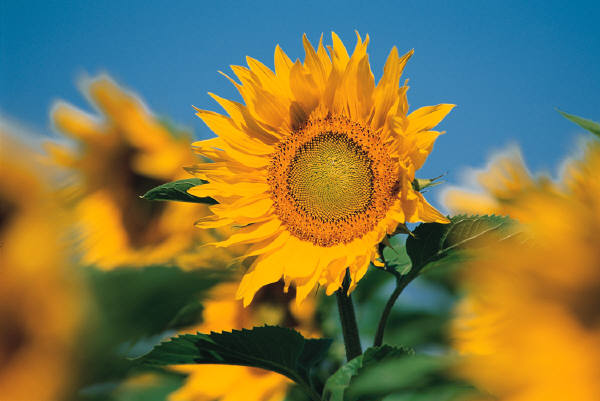 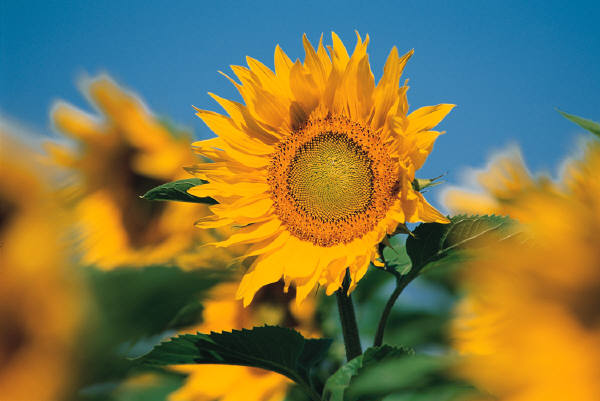 